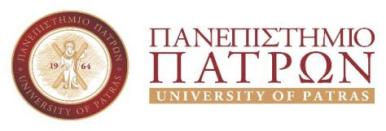 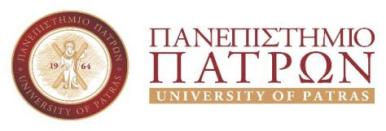 ΣΧΟΛΗ ΓΕΩΠΟΝΙΚΩΝ ΕΠΙΣΤΗΜΩΝΕΠΩΝΥΜΟ: ΟΝΟΜΑ: ΟΝ/ΜΟ ΠΑΤΡΟΣ: ΟΝ/ΜΟ ΜΗΤΡΟΣ: ΙΔΙΟΤΗΤΑ: TMHMA: ΠΑΝΕΠΙΣΤΗΜΙΑΚΟ Email: ΑΡΙΘ. ΜΗΤΡΩΟΥ: ΕΞΑΜΗΝΟ:ΜΟΝΙΜΗ ΔΙΕΥΘΥΝΣΗ: ΠΟΛΗ: ΤΚ: ΤΗΛ. (ΚΙΝΗΤΟ): ΠΡΟΣ: ΤΜΗΜΑ ΓΕΩΠΟΝΙΑΣ